ГОСУДАРСТВЕННОЕ БЮДЖЕТНОЕ ОБРАЗОВАТЕЛЬНОЕ УЧРЕЖДЕНИЕ НИЖЕГОРОДСКОЙ ОБЛАСТИ «НИЖЕГОРОДСКИЙ МЕДИЦИНСКИЙ КОЛЛЕДЖ»МЕТОДИЧЕСКАЯ РАЗРАБОТКА практического занятия по МДК 02.01 Гигиена труда и профессиональные болезни                                                                                   Разработал:                                                                                   преподаватель Афонин А.Н.                                                                                   Апробировано  13.02.2023Нижний Новгород2023Пояснительная запискаДанная методическая разработка практического занятия «Методика изучения микроклимата» по МДК 02.01 Гигиена труда и профессиональные болезни ПМ.02 Санитарно-гигиенические наблюдения, обследования и исследования условий труда работающего населения (под руководством врача по гигиене труда) составлена в соответствии с требованиями Федерального государственного образовательного стандарта среднего профессионального образования и с учетом современных подходов к обучению.Цель методической разработки:- совершенствование методического обеспечения МДК 02.01 Гигиена труда и профессиональные.Задачи методической разработки:- трансляция опыта использования информационных образовательных технологий при проведении лабораторно-практических занятий;- демонстрация использования обучающимися электронных образовательных ресурсов для решения профессиональных задач;- разработка компетентностно-ориентированных заданий.В данной методической разработке наряду с репродуктивными методами обучения используется опережающее задание и использование информационных образовательных технологий. Особое внимание отводится самостоятельной учебной деятельности студентов с использованием электронных образовательных технологий, формированию коммуникативной культуры, умению использовать различные источники и типы информации. На занятии использованы технические средства обучения, что способствует активизации познавательной деятельности обучающихся.На данном занятии формируются ОК 1-5 и ЛР 3, 4, 9Изучение данной темы является теоретической и практической базой для формирования профессиональных компетенций, соответствующей основным видам профессиональной деятельности: ПК 2.1. Участвовать в проведении санитарно-эпидемиологических обследований промышленных объектов с использованием лабораторных и инструментальных методов исследования и ПК 2.2. Участвовать в проведении расследований по установлению причин и выявлению условий возникновения профессиональных заболеваний и отравлений работающего населения.Технологическая карта лабораторно - практического занятияТема: Методика изучения микроклиматаПродолжительность занятия: 270 мин.Тип занятия: изучение нового материала/ комбинированноеЦели занятия:обучающие:умеет:- участвовать в проведении лабораторных исследований (испытаний) факторов производственной среды, сравнивать полученные результаты с гигиеническими нормативами и оформлять протокол лабораторного исследования (испытания);- участвовать в проведении санитарно-эпидемиологического обследования промышленных объектов и оформлять результаты обследования (расследования);- проводить гигиеническое обучение и воспитание граждан на объектах контроля гигиены труда;знает:- характеристику вредных и опасных факторов производственной среды; этиологию, основы проявления и меры профилактики профессиональных заболеваний (отравлений);- санитарно-эпидемиологические требования к условиям труда, рабочему месту и трудовому процессуразвивающие:- содействовать развитию профессионально важных качеств специалиста: памяти, восприятия, внимания, ощущений, представлений, мышления через деятельностный подход организации учебного процесса на занятиях (познавательная, преобразующая, общеучебная, самоорганизующая деятельность обучающихся);-  развивать познавательный интерес к будущей профессии;-  развивать навыки коллективной и самостоятельной работы;-развивать познавательный и профессиональный интерес к информационным технологиям;-  развивать навыки исследовательской работы;воспитывающие:стремиться к воспитанию:- гражданина и патриота своей Родины; - духовно-нравственной личности;- общей культурой; - способной к эффективному общению;В результате освоения данной темы у обучающихся формируется следующие общие компетенции:- ОК 1. Понимать сущность и социальную значимость своей будущей профессии, проявлять к ней устойчивый интерес.- ОК 2. Организовывать собственную деятельность, выбирать типовые методы и способы выполнения профессиональных задач, оценивать их эффективность и качество.- ОК 3. Принимать решения в стандартных и нестандартных ситуациях и нести за них ответственность.- ОК 4. Осуществлять поиск и использование информации, необходимой для эффективного выполнения профессиональных задач, профессионального и личностного развития.- ОК 5. Использовать информационно-коммуникационные технологии в профессиональной деятельности.Изучение данной темы является базой для формирования следующих профессиональных компетенций, соответствующих основным видам профессиональной деятельности:- ПК 2.1. Участвовать в проведении санитарно-эпидемиологических обследований промышленных объектов с использованием лабораторных и инструментальных методов исследования.- ПК 2.2. Участвовать в проведении расследований по установлению причин и выявлению условий возникновения профессиональных заболеваний и отравлений работающего населения.ЛР 3 Соблюдающий нормы правопорядка, следующий идеалам гражданского общества, обеспечения безопасности, прав и свобод граждан России. Лояльный к установкам и проявлениям представителей субкультур, отличающий их от групп с деструктивным и девиантным поведением. Демонстрирующий неприятие и предупреждающий социально опасное поведение окружающихЛР 4 Проявляющий и демонстрирующий уважение к людям труда, осознающий ценность собственного труда. Стремящийся к формированию в сетевой среде личностно и профессионального конструктивного «цифрового следа»ЛР 9 Соблюдающий и пропагандирующий правила здорового и безопасного образа жизни, спорта; предупреждающий либо преодолевающий зависимости от алкоголя, табака, психоактивных веществ, азартных игр и т.д. Сохраняющий психологическую устойчивость в ситуативно сложных или стремительно меняющихся ситуацияхОснащение занятия:- ноутбук/компьютер;- мультимедийный проектор;- экран или интерактивная доска,- мультимедийная презентация;- приборы для измерения микроклимата (психрометр гигромический, Метеоскоп-М)дидактический материал:- задания в тестовой форме для контроля опорных знаний; Междисциплинарные связи:- МДК. 01.01. Гигиена с основами санитарно-гигиенических методов исследования, ПМ.01. Санитарно-гигиеническое наблюдение, обследование и исследование среды обитания и условий проживания населения (под руководством врача по общей и коммунальной гигиене)- МДК. 01.02. Общая и коммунальная гигиена, ПМ.01. Санитарно-гигиеническое наблюдение, обследование и исследование среды обитания и условий проживания населения (под руководством врача по общей и коммунальной гигиене)- ОП. 06. Инфекционные заболевания с курсом ВИЧ-инфекции- ОП. 05. Основы патологии и первая медицинская помощь- МДК.05.01. Эпидемиология.Ход занятияПриложение 1Профессиональные компетенции, формирующиеся на практическом занятии по МДК 02.01 Гигиена труда и профессиональные болезни- Развитие и формирование общих компетенцийПриложение 2План занятия1. Контроль и оценка опорных знаний по вопросам: 1.1. Дайте определение производственный микроклимат.1.2. Опишите физиологическое действие метеорологических условий на организм человека.1.3. Опишите влияние параметров микроклимата на самочувствие и здоровье работающих (перегрев, тепловой удар, судорожное состояние, переохлаждение).2. Поиск нормативно-правовой информации с использованием правовой справочной системы3. Изучают инструкцию и готовят приборы к работы.4. Измерение микроклимата различными приборами5. Оформление результатов измерений6. Тестирование7. Запись домашнего заданияПриложение 3Для оценки ваших знаний по ранее изученному на теоретическом занятии материалу сейчас проведем с вами тестирование. Тема: "Методика изучения микроклимата"1. В ХОЛОДНЫЙ ПЕРИОД ГОДА ИЗМЕРЕНИЕ ПОКАЗАТЕЛЕЙ МИКРОКЛИМАТА ВЫПОЛНЯЮТ ТЕМПЕРАТУРЕ НАРУЖНОГО ВОЗДУХА НЕ ВЫШЕ:а) минус 1°Сб) минус 2°Св) минус 4°Сг) минус 5°С2. В ТЕПЛЫЙ ПЕРИОД ГОДА ИЗМЕРЕНИЕ ПОКАЗАТЕЛЕЙ МИКРОКЛИМАТА ВЫПОЛНЯЮТ ТЕМПЕРАТУРЕ НАРУЖНОГО ВОЗДУХА НЕ НИЖЕ:а) 10°Сб) 13°Св) 15°Сг) 17°С3. ТЕМПЕРАТУРУ И ВЛАЖНОСТЬ ВОЗДУХА НА РАБОЧЕМ МЕСТЕ МОЖНО ИЗМЕРИТЬ:а) актинометромб) кататермометромв) психонометром Ассманаг) люксметр4. ТЕМПЕРАТУРА, ПРИ КОТОРОЙ ПАРЫ ВОДЫ В ВОЗДУХЕ НАСЫЩАЮТ ПРОСТРАНСТВО, ОЗНАЧАЕТ:а) точку росыб) момент увлажненияв) период насыщенияг) абсолютная влажность5. ИЗМЕРЕНИЕ ТЕМПЕРАТУРЫ, ВЛАЖНОСТИ И СКОРОСТИ ДВИЖЕНИЯ ВОЗДУХА ПРИ ПРЕБЫВАНИИ ЛЮДЕЙ В ПОМЕЩЕНИИ ПРЕИМУЩЕСТВЕННО В СИДЯЧЕМ ПОЛОЖЕНИИ ПРОВОДЯТ НА ВЫСОТЕ ОТ ПОВЕРХНОСТИ ПОЛА:а) 0,1;04 и 1,7 мб) 0,1;0,6 и 1,7 мв) 0,1;1,1 и 1,7 мг) 0,1;1,1 и 1,8 м6. ИЗМЕРЕНИЕ ТЕМПЕРАТУРЫ, ВЛАЖНОСТИ И СКОРОСТИ ДВИЖЕНИЯ ВОЗДУХА В ПОМЕЩЕНИЯХ, ГДЕ ЛЮДИ ПРЕИМУЩЕСТВЕННО СТОЯТ ИЛИ ХОДЯТ ПРОВОДЯТ НА ВЫСОТЕ ОТ ПОВЕРХНОСТИ ПОЛА:а) 0,1;04 и 1,7 мб) 0,1; 0,6 и 1,7 мв) 0,1; 1,1 и 1,7 м7. САМОЗАПИСЫВАЮЩИЙ ПРИБОР ДЛЯ ОПРЕДЕЛЕНИЯ ТЕМПЕРАТУРЫ ВОЗДУХА:а) барографб) гигрографв) максимальный термометрг) термограф8. ОПРЕДЕЛЕНИЕ АБСОЛЮТНОЙ ВЛАЖНОСТИ ВОЗДУХА:а) упругость водяных паров при полном насыщении воздуха влагой при данной температуреб) упругость водяных паров, находящихся в воздухе в данное время при данной температурев) максимальное количество паров воды в воздухе в граммахг) минимальное содержание паров воды в граммах в воздухе данной температуры9. ПРИ ОДИНАКОВЫХ ПОКАЗАНИЯХ СУХОГО И ВЛАЖНОГО ТЕРМОМЕТРА ОТНОСИТЕЛЬНАЯ ВЛАЖНОСТЬ ВОЗДУХА РАВНА:а) 20 %б) 40 %в) 50 %г) 100 %10. РАЗНОСТЬ МЕЖДУ АБСОЛЮТНОЙ ВЛАЖНОСТЬЮ ВОЗДУХА И МАКСИМАЛЬНОЙ ОЗНАЧАЕТа) относительное насыщениеб) полное насыщениев) дефицит насыщенияг) коэффициент влажностиЭталоны:Критерии оценивания теста (из 12 вопросов):«5» - 100-90% правильных вариантов (9-10 верных ответов)
«4» - 89-70% правильных ответов (8-7 верных ответов)
«3» - 69-50% верных вариантов (6-5 верных ответов)
«2» - ниже (менее 5 верных ответов)Приложение 4Чек- листыПроверяемый практический навык: измерение и оформление протокола измерения микроклимата на рабочих местахПримерные комментарии аккредитуемого при выполнении практического навыка: измерение и оформление протокола измерения температуры воздуха на рабочих Приложение 5Ролевая игра для отработки манипуляций.Вы помощник санитарного врача по общей гигиене, Вам предстоит в ходе плановой проверки произвести измерение микроклимата в производственном помещении в теплый период года при выполнении работ категории 2б, рабочая поза – стоя».Приложение 6Рефлексия итогов практического занятияФ. И. О. обучающегося______________________________________________Изучая тему «Методика изучения микроклимата», я знал(а)_________________________________________________________________________________________________________________________________________________________________________________________________________________________________ узнал(а) ________________________________________________________________________________________________________________________________________________________________________________________________________________________________ хочу узнать __________________________________________________________________________________________________________________________________________________________________________________________________________________________________________________________________________________________________________Оцените свою работу на уроке, поставив соответствующий смайлик на полях: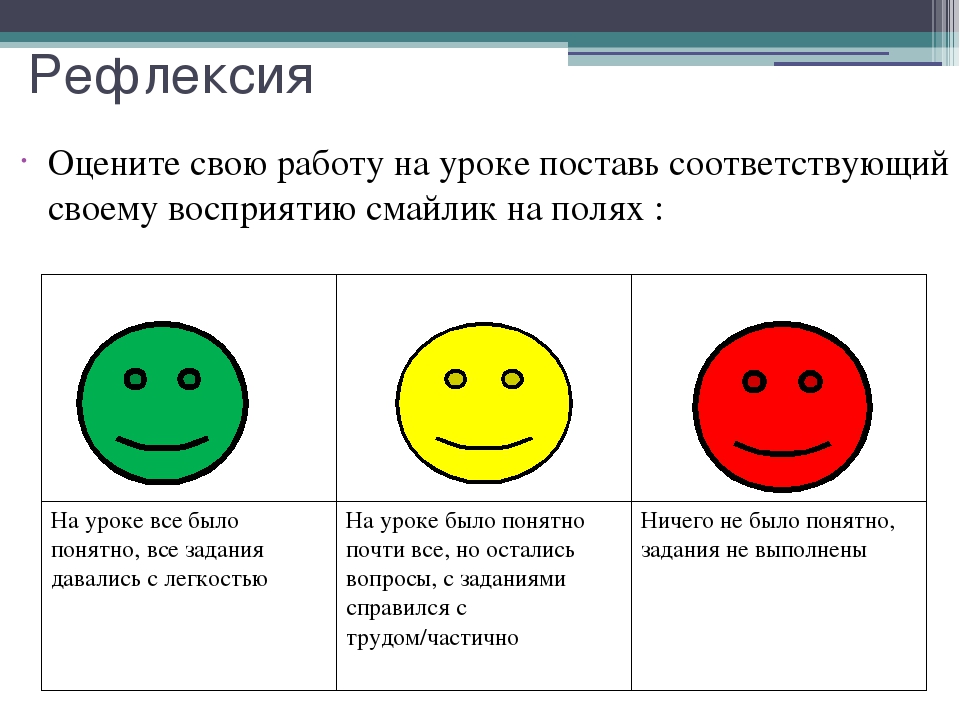 Приложение 7Домашнее задание.Составить кроссворд по пройдённой теме. Повторить вопросы:1. Дайте определение пыли.2. Расскажите классификацию производственных аэрозолей.3. Охарактеризуйте факторы, которые могут оказывать неблагоприятное влияние на человека на производстве.4. Дайте определение «пылевая нагрузка»6. Расскажите про группы профилактических мероприятий для профилактики пневмокониозов.Рассмотрено на заседании ЦМК_Специальности «Медико-профилактическое дело»Протокол №___ от_____________Председатель ЦМК_________/Скворцова И.Е.СогласованоЗав. структурным подразделением____________________/Пегова И.А.«___»____________2023 г.№ п/пНазвание и содержание этапа лабораторно - практического занятияНазвание и содержание этапа лабораторно - практического занятияМетоды, формы деятельностиВремя (мин)№ п/пДеятельность преподавателяДеятельность студентовМетоды, формы деятельностиВремя (мин)1.Организационный этапОрганизационный этап- словесный – беседа51.Приветствует студентов. Оценивает готовность студентов к занятию (оценка внешнего вида, своевременность прихода на занятие, проверка присутствующих, готовность к занятию).Приветствуют преподавателя стоя, приводят в порядок специальную одежду, бригадир обозначает отсутствующих.- словесный – беседа52.Формулирование темы и постановка целей занятия. Мотивация учебной деятельностиФормулирование темы и постановка целей занятия. Мотивация учебной деятельности2.Сообщает тему и цели занятия. Дает характеристики ПК, ОК, применительно к теме занятия (приложение 1).Сообщает план занятия (Приложение 2).Записывают тему занятия.Участвуют в обсуждении ПК, ОК совместно с преподавателем.– словесный-объяснение.53.Контроль и оценка опорных знаний Контроль и оценка опорных знаний - метод контроля – интерактивный контроль с элементами игровых технологий;-объяснительно-иллюстративный – доклад.25Проводит тестирование обучающихся по вопросам по ранее изученному на теоретическом занятии материалу с использованием интерактивной программы onlinetestpad (приложение 3).Заслушивает сообщения студентов с презентацией, исправляет ошибки, акцентирует внимание на важных моментах. Отвечают на вопросы тестового задания. Представляют сообщения с презентацией по заранее предложенной темам «Приборы для изучения микроклимата»- метод контроля – интерактивный контроль с элементами игровых технологий;-объяснительно-иллюстративный – доклад.254.Инструктаж преподавателя Инструктаж преподавателя - объяснительно-иллюстрированный- -инструктаж, показ304.Объясняет ход практической работы. Демонстрирует алгоритм манипуляций.Воспринимают и осмысливают материал. - объяснительно-иллюстрированный- -инструктаж, показ305.Применение знаний и закрепление умений (практическая работа)Применение знаний и закрепление умений (практическая работа)-практический - отработка алгоритмов манипуляции;-игровой- ролевая игра, викторина.-форма контроля – взаимоконтроль.1505.- Делит студентов на микрогруппы, распределяет роли между студентами, распределяет между группами манипуляций, которые выполняются в ходе ролевой игры (приложение 4А) Определяет время на подготовку студентов.  Контролирует процесс самостоятельной работы, корректирует действия обучающихся при необходимости.Оценивает правильность выполнения алгоритмов манипуляции у каждой группы вместе с другими группами студентов. Осуществляет оценку отработанных манипуляций. Просит студентов разделиться по парам и осуществлять взаимоконтроль выполнения манипуляции друг у друга по чек-листам. Контролирует процесс сдачи манипуляций. Делятся на микрогруппы, приступают к отработке манипуляции, определенной преподавателем, в ходе ролевой игры. Студенты по группам демонстрируют выполнение заданной манипуляции по ролям. Другие группы студентов смотрят выполнение манипуляции, оценивают выступление. Делятся по парам и отрабатывают манипуляции, осуществляя взаимоконтроль по чек-листам (приложение 5). Заполняют протокол измерения микроклимата.-практический - отработка алгоритмов манипуляции;-игровой- ролевая игра, викторина.-форма контроля – взаимоконтроль.1506.Рефлексия  (оценка деятельности студентов, подведение итогов)Рефлексия  (оценка деятельности студентов, подведение итогов)- словесный – беседа. 306.Предлагает студентам выполнить рефлексию. Оценивает деятельность обучающихся по итогам занятия, выставляет рейтинговую отметку каждому студенту.Формулирует выводы о достижении поставленных целей.Выполняют рефлексию в форме опроса  (приложение 6).Слушают преподавателя о результативности проведенного занятия.- словесный – беседа. 307.Информация о домашнем задании, инструктаж по его выполнениюИнформация о домашнем задании, инструктаж по его выполнению-словесный-беседа.157.Сообщает домашнее задание безальтернативного характера по теме «Методика исследования производственной пыли» (приложение 7).Записывают домашнее задание.-словесный-беседа.15КодНаименование ПК (из  ППССЗ  специальности колледжа)КодНаименование ПК (из  ППССЗ  специальности колледжа)КодНаименование ПК (из  ППССЗ  специальности колледжа)ПК 2.1.Участвовать в проведении санитарно-эпидемиологических обследований промышленных объектов с использованием лабораторных и инструментальных методов исследования.ПК 2.2.Участвовать в проведении расследований по установлению причин и выявлению условий возникновения профессиональных заболеваний и отравлений работающего населения.КодНаименование ОК (из ФГОС специальности)КодНаименование ОК (из ФГОС специальности)КодНаименование ОК (из ФГОС специальности)ОК 1.Понимать сущность и социальную значимость своей будущей профессии, проявлять к ней устойчивый интерес.ОК 2.Организовывать собственную деятельность, выбирать типовые методы и способы выполнения профессиональных задач, оценивать их эффективность и качество.ОК 3.Принимать решения в стандартных и нестандартных ситуациях и нести за них ответственность.ОК 4.Осуществлять поиск и использование информации, необходимой для эффективного выполнения профессиональных задач, профессионального и личностного развития.ОК 5.Использовать информационно-коммуникационные технологии в профессиональной деятельности.гвваавгбгг№ п/пПеречень практических действийФорма представленияОтметка о выполнениида/нет1Поздороваться и представитьсяСказать2Озвучить практическое заданиеСказатьПодготовка к практическому действию3Выложить на письменный стол ГОСТ 30494 – 2011 «Здания жилые и общественные. Параметры микроклимата в помещениях», СанПиН 1.2.3685-21 «Гигиенические нормативы и требования к обеспечению безопасности и (или) безвредности для человека факторов среды обитания», бланк протокола измерения микроклимата и бланк протокола измерений параметров микроклиматаВыполнить/Сказать4Поместить на рабочий стол:- табличку «рабочее место в производственном помещении в теплый период года при выполнении работ категории 2б, рабочая поза – стоя» для имитации ситуацииВыполнить/СказатьВыполнение практического действия5Выложить на рабочий стол и назвать средство измерения микроклимата (термогигрометр) Выполнить/Сказать6Убедиться в наличии государственной поверки термогигрометра по данным свидетельства о государственной поверкеВыполнить/Сказать7Убедиться в работоспособности средства измеренияВыполнить/Сказать8Определить количество точек, в которых будет выполнено измерение микроклимата, согласно ситуацииВыполнить/Сказать9Провести измерение микроклимата воздуха в одной из точек измерения на высоте 0,1-1,1-1,7 м. от пола, согласно ситуации Выполнить/Сказать10Озвучить результаты измерения СказатьЗавершение практического действия11Внести результаты измерения в ПротоколВыполнить/Сказать12Определить нормативное значение микроклимата, согласно ситуации ( «рабочем месте в производственном помещении в теплый период года при выполнении работ категории 2б, рабочая поза – стоя»)Выполнить/Сказать13Внести нормируемое значение микроклимата в ПротоколВыполнить/Сказать14Дать гигиеническую оценку микроклимата воздуха, согласно ситуации (на «рабочем месте в производственном помещении в теплый период года при выполнении работ категории 2б, рабочая поза – стоя»)Выполнить/Сказать№ п/пПрактическое действие аккредитуемогоПримерный текст комментариев аккредитуемого1Поздороваться и представитьсяЗдороваюсь и представляюсь2Озвучить практическое задание«Мною будет выполнено измерение и оценка микроклимата:- для ситуации на «рабочем месте в производственном помещении в теплый период года при выполнении работ категории 2б, рабочая поза – стоя»Подготовка к практическому действию3Выложить на письменный стол и назвать нормативные правовые документы и бланк протокола измерений параметров микроклимата«Для измерения микроклимата я буду применять: ГОСТ 30494 – 2011 «Здания жилые и общественные. Параметры микроклимата в помещениях», СанПиН 1.2.3685-21 «Гигиенические нормативы и требования к обеспечению безопасности и (или) безвредности для человека факторов среды обитания», бланк протокола измерения температуры воздуха и бланк протокола измерений параметров микроклимата4Поместить на рабочий стол:- табличку «рабочее место в производственном помещении в теплый период года при выполнении работ категории 2б, рабочая поза – стоя» для имитации ситуации  «Помещаю на рабочий стол:- табличку «рабочее место в производственном помещении в теплый период года при выполнении работ категории 2б, рабочая поза – стоя» Выполнение практического действия5Выложить на рабочий стол и назвать прибор для измерения температуры воздуха  «Для измерения микроклимата использую термогигрометр»6Убедиться в наличии государственной поверки термогигрометра по данным свидетельства о государственной поверке «Нахожу в свидетельстве средства измерения отметку о проведенной государственной поверке, срок которой действителен»7Убедиться в работоспособности средства измерения «Определяю работоспособность элемента питания»8Определить количество точек, в которых будет выполнено измерение микроклимата, согласно ситуации (на «рабочем месте в производственном помещении в теплый период года при выполнении работ категории 2б, рабочая поза – стоя»)«Микроклимат на рабочем месте будет измерена в одной точке на высоте 0,1, 1,1 и 1,7 м от пола»9Провести измерение микроклимата в одной из точек измерения на высоте 0,1, 1,1, 1,7 м. от пола,, согласно ситуации (на «рабочем месте в производственном помещении в теплый период года при выполнении работ категории 2б, рабочая поза – стоя»)«Для проведения измерения в соответствии с МУК 4.3.2756-10 устанавливаю штатив стойку с прибором на рабочем месте в точке на высоте 0,1, 1,1, 1,7 м. от пола. Произвожу измерение микроклимата»10Озвучить результаты измерения «Температура воздуха, влажность, скорость движения воздуха составила    »Выполнение практического действия11Внести результаты измерения в Протокол «Вношу результаты измерения в Протокол»12Определить нормативное значение микроклимата, согласно ситуации (на «рабочем месте в производственном помещении в теплый период года при выполнении работ категории 2б, рабочая поза – стоя»)«В соответствии с СанПиН 1.2.3685-21 «Гигиенические нормативы и требования к обеспечению безопасности и (или) безвредности для человека факторов среды обитания», бланк протокола измерения температуры воздуха и бланк протокола измерений параметров микроклимата нормативное значение температуры воздуха на рабочем месте составляет 19-21 °С (оптимальная величина), 16-27 °С (допустимая величина)»13Внести нормируемое значение микроклимата в протокол«Вношу нормируемое значение микроклимата в протокол»14Дать гигиеническую микроклимата, согласно ситуации (на «рабочем месте в производственном помещении в теплый период года при выполнении работ категории 2б, рабочая поза – стоя») «Микроклимат соответствует (не соответствует) нормативным значениям»